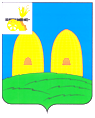 КОМИТЕТ  ОБРАЗОВАНИЯАДМИНИСТРАЦИИ МУНИЦИПАЛЬНОГО ОБРАЗОВАНИЯ«РОСЛАВЛЬСКИЙ РАЙОН» СМОЛЕНСКОЙ ОБЛАСТИП Р И К А Зот 09.04.2015  № 145Об итогах муниципальной научно-практической конференции учащихся«Ключи от тайн Клио», посвящённой 70 – летию Великой Победы7 апреля 2015 года в МБОУ «Средняя школа № 5» состоялась муниципальная научно-практическая конференция учащихся «Ключи от тайн Клио», посвящённая 70 – летию Великой Победы.В рамках подготовки к конференции прошёл отборочный конкурс исследовательских работ учащихся по истории России, краеведению, обществознанию и  всеобщей истории. Тематика представленных на конкурс работ разнообразна, особое внимание уделено наиболее значительным и проблемным вопросам прошлого и современности. На конкурс были представлены 20 работ учащихся из МБОУ « Средняя школа № 1», МБОУ «Средняя школа  № 2», МБОУ «Средняя школа № 3», МБОУ «Средняя школа № 4», МБОУ «Средняя школа № 5», МБОУ «Средняя школа № 6», МБОУ  «Средняя школа № 7», МБОУ «Средняя школа № 8», МБОУ «Средняя школа  № 9»,  МБОУ «Средняя школа №10», МБОУ «Кирилловская средняя школа»,  МБОУ «Павловская основная школа», МБОУ  «Грязенятская основная школа», МБОУ «Хорошовская средняя школа», МБОУ «Пригорьевская средняя школа» и ЧОУ «Православная гимназия № 2 Централизованной религиозной организации «Смоленская Епархия Русской Православной Церкви (Московский Патриархат)». Для участия в конференции жюри конкурса определило 8 работ,  набравших наибольшее количество баллов по критериям, изложенным в Положении о конференции. При оценке материалов жюри учитывало отражение в работе практической исследовательской деятельности, ведущейся в школе, умение учащихся критически анализировать разные источники, высказывать собственное мнение, а при оценке выступлений – опыт участия в историко-культурных событиях родного края, а также мастерство публичного выступления. Лучшие работы, представленные на конференции, основаны на краеведческом материале, публицистичны, их авторы проявили качества исследователей, гражданскую позицию, понимание исторической логики общественных процессов.На основании вышеизложенного п р и к а з ы в а ю:Утвердить итоги муниципальной научно-практической конференции учащихся «Ключи от тайн Клио», посвящённой 70 – летию Великой Победы ( приложение )Объявить благодарность педагогам, подготовившим победителей и призёров муниципальной научно-практической конференции учащихся «Ключи от тайн Клио», посвящённой 70 – летию Великой Победы.Долгоруковой Маргарите Борисовне, учителю МБОУ « Средняя школа №10»,Серединой Ольге Евгеньевне, учителю МБОУ «Средняя школа №8»,Фёдоровой Анне Александровне, учителю МБОУ «Средняя школа №8»,  Ковальковой Алле Алексеевне, учителю МБОУ « Средняя школа №5»,Козловой Надежде Иосифовне, учителю МБОУ « Средняя школа №6»,Кондрусёвой Елене Владимировне, учителю МБОУ «Средняя школа №3», Дубовской Ирине Анатольевне ,учителю МБОУ «Средняя школа №7»,Лукьяновой Надежде Александровне, учителю МБОУ «Пригорьевская средняя школа»3. Объявить благодарность за подготовку и проведение муниципальной научно-практической конференции учащихся:Тузовой Наталье Александровне, директору МБОУ «Средняя школа №5»,Давыдовой Светлане Анатольевне, учителю МБОУ « Средняя школа №1», Гречиной Елене Сергеевне, учителю МБОУ « Екимовичская средняя школа»,Сергиенко Людмиле Ивановне ,учителю МБОУ « Средняя школа №9».Заместитель Главы Администрациимуниципального образованияРославльский район Смоленской области –председатель Комитета образования	              С.В.Филипченко Приложениек приказу Рославльскогокомитета образования                                                                                                        от 09.04.2015 № 145Итоги муниципальной научно-практической конференции учащихся «Ключи от тайн Клио», посвящённой 70 – летию Великой Победы «Ключи от тайн Клио» В номинации  «Времена и люди»:
3 место – Купренкова  Елена , учащаяся 9 класса МБОУ « Пригорьевская  средняя школа» (учитель Лукьянова Н.А.) ,
 В номинации «Образ любимой России»:
2 место – Задорожний Александр, учащийся 10 класса  МБОУ «Средняя школа № 5»  (учитель  Ковалькова А.А.),
 В номинации «Край мой Смоленский»:
1 место – Можаева Мария, учащаяся 9 класса МБОУ « Средняя школа № 6 (учитель Козлова Н.И.),
1 место – Петрова Анастасия, учащаяся 10 класса МБОУ « Средняя школа № 10» (учитель Долгорукова М.Б.),
2 место – Попенашкина Влада, учащаяся 10 класса МБОУ «Средняя школа № 5» (учитель Ковалькова А.А.),
2 место – Бакутина Александра, учащаяся 10 класса  МБОУ  «Средняя школа №7» (учитель Дубовская И. А.),
3 место – Воронина Карина, учащаяся 11 класса МБОУ « Средняя школа № 8» (учителя Середина О.Е., Фёдорова А.А.),3 место – Шумилов Вячеслав, учащийся 9 класса МБОУ «Средняя школа № 3» (учитель Кондрусёва Е.В.). Приз зрительских симпатий вручен Задорожнему Александру, учащемуся 10 класса МБОУ «Средняя школа № 10».